LUYỆN TẬP CHUNG1.Số ?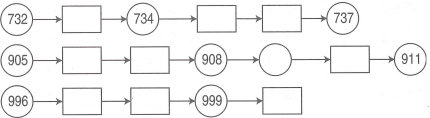 2.Điền dấu >, <, = vào chỗ chấm thích hợp :                   302 … 310                                   200 + 20 + 2 … 322                   888 … 879                                   600 + 80 + 4 … 648                   542 … 500 + 42                         400 + 120 + 5 … 5253.Số ?a)                        b) 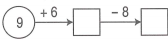 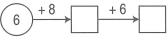 4.Đồng hồ chỉ mấy giờ ?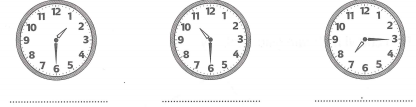 5.Số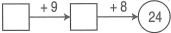 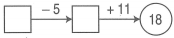 